Farm details Note: Depots that receive birds from various sources (farms not from the same company) have to ensure that each farm is registered separately. The sale of live chickens from the farm of origin is subject to a health declaration. Kindly forward the completed forms and any other information required in respect of this registration to info@pdma.co.za alternatively malesedi@sapoultry.co.za. For enquiries contact Malesedi on 012 529 8298. I hereby declare that the details furnished above are true and correct to the best of my knowledge and belief and I undertake to inform you of any changes therein, immediately. In case any of the above information is found to be false or untrue or misleading or misrepresenting, I am aware that I may be held liable for it. I hereby authorize sharing of the information furnished on this form with the Poultry Disease Management Agency.Signed by: ……………………………………….. Date:…………………………………………………….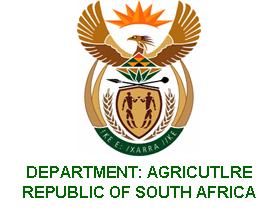 DEPARTMENT OF AGRICULTURE, FORESTRY AND FISHERIESDIRECTORATE ANIMAL HEALTHREGISTRATION FORM – LIVE CHICKEN TRADE – LIVE CHICKEN SELLERS / COMMERCIAL PRODUCERSDIRECTORATE:ANIMAL HEALTHName of the Farm/Depot GPS coordinatesManager/Contact PersonPhone WorkMobileAlternativeVeterinarianPhone WorkMobileAlternativeState vet areaState vet nameEstimated number of poultry on the farm/Estimated number of poultry processed by the depot Brief description of the type and number of farms feeding into the depot